FROM SHAKESPEARE TO EMOJISTASK 1I can express no kinder sign of love, than this kind kiss. (Henry VI)How much better is it to weep at joy than to joy at weeping. (Much Ado About Nothing)The silence often of pure innocence persuades when speaking fails. (Winter’s Tale)I am burn’d up with inflaming wrath. (King John)Present fears are less than horrible imaginings. (Macbeth)The very instant I saw you did my heart fly at your service. (The Tempest)A ☐ Here is a kiss to show you how much I love you.
B ☐ Don’t worry. There’s nothing to be scared of. It’s all in your imagination.C ☐ I am feeling extremely angry.
D ☐ It’s better to cry from laughing than to laugh at someone else crying.
E ☐ Sometimes it’s better not to say anything.
F ☐ As soon as I saw you I fell in love with you.1 – a 	2 – d 	3 – e 	4 – c 	5 – b 	6 – f 
TASK 2I can express no kinder sign of love, than this kind kiss. (Henry VI) 
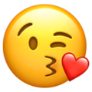 How much better is it to weep at joy than to joy at weeping. (Much Ado About Nothing)
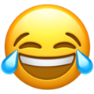 The silence often of pure innocence persuades when speaking fails. (Winter’s Tale)
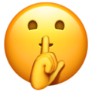 I am burn’d up with inflaming wrath. (King John)
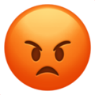 Present fears are less than horrible imaginings. (Macbeth)
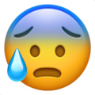 The very instant I saw you did my heart fly at your service. (The Tempest)
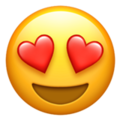 TASK 3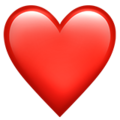 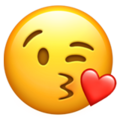 I believe people use emoji to communicate better their mood while they are messaging: with a message, in fact, it is not always easy to understand what you are feeling.Often emoji are not well seen, especially when it comes to messages that are more formal.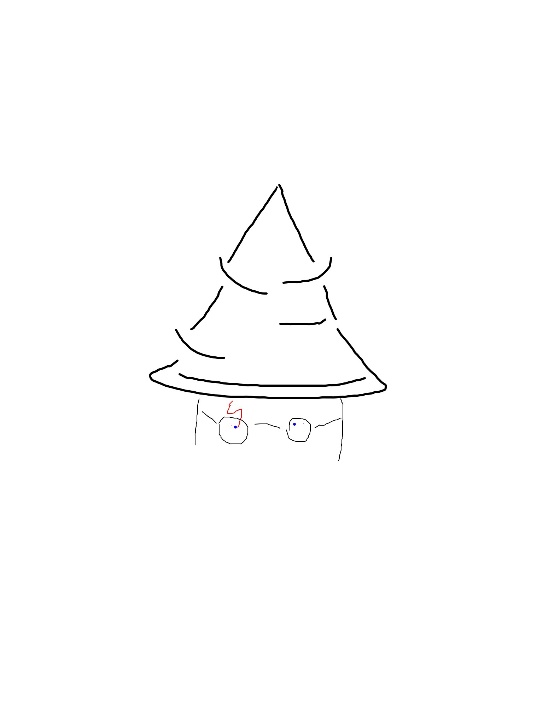 I was    when I  a  walking across the  searching for a ; luckily I had a  in my , so I  it away from   and it  away to catch it.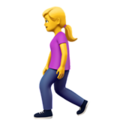 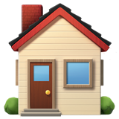 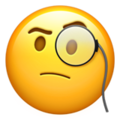 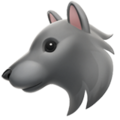 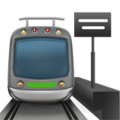 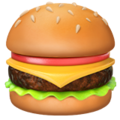 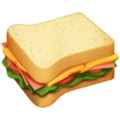 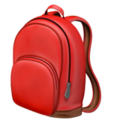 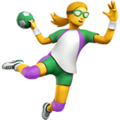 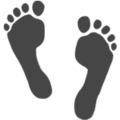 